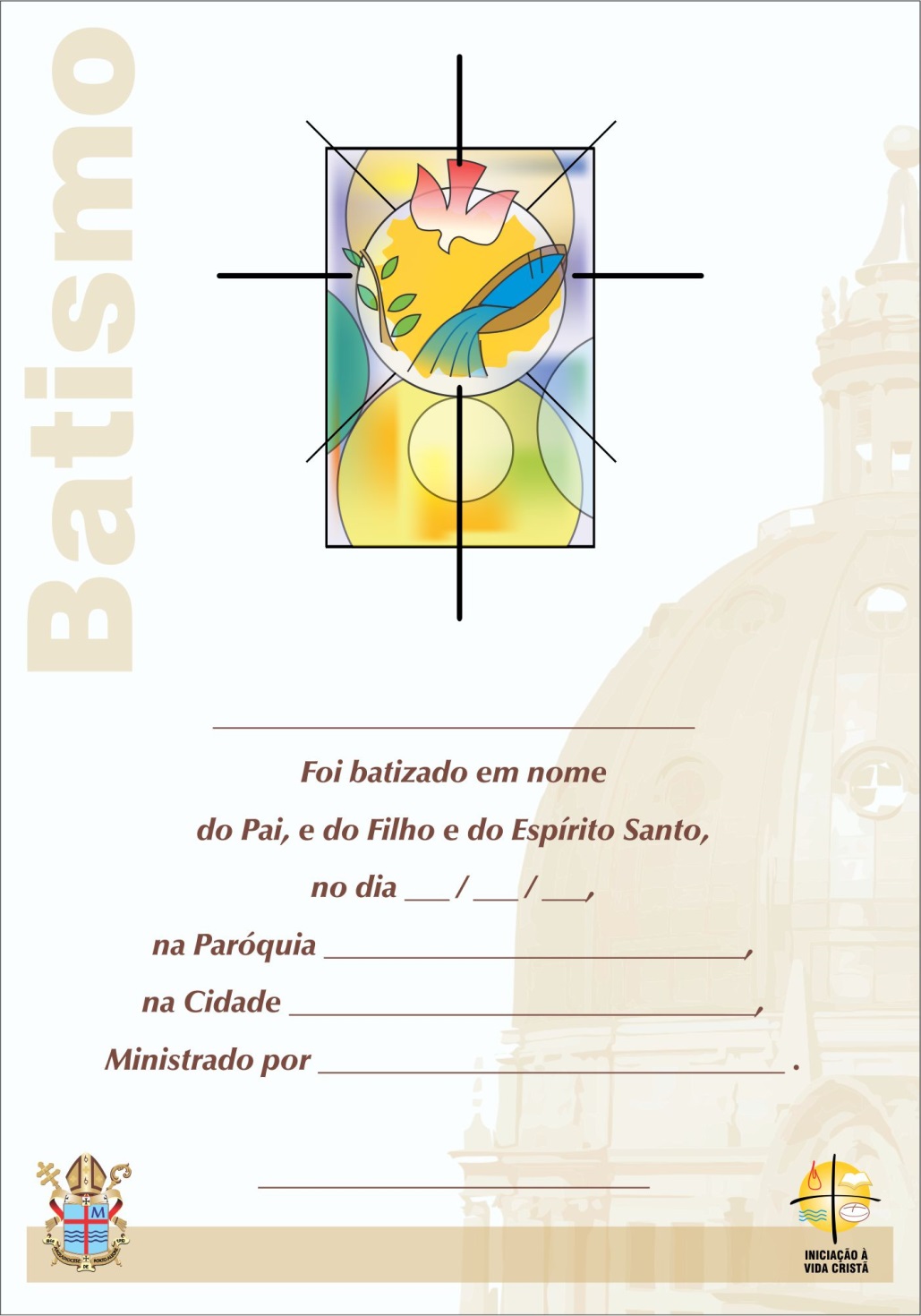 Instruções para impressãoNo caso de se imprimir numa folha em branco: Deixar a imagem da lembrança no fundoEditar: substituindo os nomesApagar essas instruções (sem salvar, é claro) e mandar imprimir;No caso de se imprimir sobre a folha da lembrança (adquirida na loja)Após editar cada uma das informações, RETIRE a imagem da lembrança clicando nela e deletando-a  (as demais informações permanecerão formatadas), Coloque a lembrança adquirida na impressora e repita o processo para outros nomes;Apagar essas instruções antes de imprimir, sem salvar é claro.OBS: Cuidado após a impressão, é prudente deixar a tinta secar, pois o papel não a absorve com facilidade.